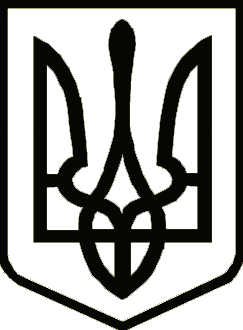 УкраїнаСРІБНЯНСЬКА СЕЛИЩНА РАДАРОЗПОРЯДЖЕННЯПро призначення відповідальних за військовий облік та бронюваннявійськовозобов’язаних в Срібнянській селищній радіВідповідно до ст. 42 Закону України «Про місцеве самоврядування в Україні», керуючись Порядком організації та ведення військового обліку призовників, військовозобов’язаних та резервістів, затвердженим постановою Кабінету Міністрів України від 30.12.2022 №1487, з метою забезпечення організації та ведення військового обліку призовників, військовозобов’язаних, резервістів та здійснення бронювання військовозобов’язаних в Срібнянській селищній раді, зобов’язую:       1. Призначити відповідальним за ведення військового обліку призовників, військовозобов’язаних, резервістів в Срібнянській селищній раді Людмилу БОРЩЕНКО, начальника відділу кадрової роботи.        2. Організацію роботи з бронювання військовозобов’язаних та контроль за станом ведення військового обліку в Срібнянській селищній раді покласти на Анатолія СТЕПАНЕНКА, завідувача сектору з питань надзвичайних ситуацій, цивільного захисту та мобілізаційної роботи.        3. Вважати таким, що втратило чинність розпорядження селищного голови від 22.02.2023 №24 «Про призначення відповідального за військовий облік та бронювання військовозобов’язаних в Срібнянській селищній раді».4. Контроль за виконанням даного розпорядження покласти на заступника селищного голови Володимира ШУЛЯКА. Селищний голова                                                                  Олена ПАНЧЕНКО021 листопада 2023 року    смт Срібне			      №159